A Panel Discussion Entitled The New Era of Artificial Intelligence: Challenges & Opportunities Conrad Cairo Hotel, Conrad BallroomSponsorship Packages & Reservation FormOn Tuesday April 23, 2024For Individual reservation:Name of Individual: Position: Company Name: Phone Number: 			Email address:  For Sponsor or table reservation, please insert the names of your guests below:1-2-3-4-5-6-7-8-TO CONFIRM PLEASE MAKE THE PAYMENT PRIOR TO April 21st  For more information on the event, please contact:Mai Refaie, Head of Events & Marketing, through E-mail: mai.refaie@beba.org.eg Or Tel: +2 02 33441916CategoriesBenefitsPlatinum Sponsor 200,000 EGPTwo Tables for 8 eachMain Member to be seated on the head tableClickable Logo to be published in BEBA weekly E-newsletter for four weeksFour company’s roll ups to be displayed at the foyer and ballroomCompany’s logo to be displayed on the event bannerCompany’s logo to be displayed on the tableCompany’s brochures/ flyers to be displayed on a literature tableGold Sponsor100, 000 EGPOne Table for 8 Main Member to be seated on one of the head tablesClickable Logo to be published in BEBA weekly E-newsletter for two weeksThree company’s roll ups to be displayed at the foyer and ballroomCompany’s logo to be displayed on the event bannerCompany’s logo to be displayed on the tableCompany’s brochures/ flyers to be displayed on a literature tableSilver Sponsor 70,000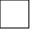 One Table for 8Main Member to be seated on one of the head tablesTwo company’s roll ups to be displayed at the foyer and ballroomCompany’s logo to be displayed on the event bannerCompany’s logo to be displayed on the table’BEBA Member Table 30,000 EGPOne table accommodating 8 persons   Company’s logo to be placed on a centre piece stand on the tableBEBA Non – Member Table 35,000 EGPOne table accommodating 8 persons   Company’s logo to be placed on a centre piece stand on the tableBEBA Member 1,800 EGP One invitation per individualBEBA Non-Member2,600 EGPOne invitation per individual Payment via Bank Transfer: Beneficiary Name: The British Egyptian Business Association Account Number (EGP): 001-049808-001 Bank: HSBC Bank Egypt, 3 Abou El Feda Street, ZamalekSwift Code: EBBKEGCX Payment in Cash to:Ehab Gamal, Chief AccountantBritish Egyptian Business Association (BEBA)26 Lebanon StreetMohandessin, 3rd Floor, Cairo